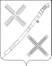 АДМИНИСТРАЦИЯ КРАСНОГВАРДЕЙСКОГО СЕЛЬСКОГО ПОСЕЛЕНИЯ КАНЕВСКОГО РАЙОНАПОСТАНОВЛЕНИЕ_____________  		                                                                            № _______поселок КрасногвардеецО внесении изменений в постановление администрации Красногвардейского сельского поселения Каневского района от 04 октября 2017 года № 77 «Об утверждении муниципальной программы «Развитие сельского хозяйства» на 2018-2020 годы»В соответствии со статьей 179 Бюджетного кодекса Российской Федерации, постановлением администрации Красногвардейского сельского поселения Каневского района от 07 августа 2017 года № 51 «Об утверждении Перечня муниципальных программ Красногвардейского сельского поселения Каневского района», п о с т а н о в л я ю:1. Внести в постановление администрации Красногвардейского сельского поселения Каневского района от 04 октября 2017 года № 77 «Об утверждении муниципальной программы «Развитие сельского хозяйства 2018 - 2020 годы следующие изменения:1) Показатель «Объемы бюджетных ассигнований муниципальной программы» Паспорта муниципальной программы Красногвардейского сельского поселения Каневского района «Развитие сельского хозяйства» на 2018-2020 годы изложить в следующей редакции:2) Таблицу № 2 «Перечень основных мероприятий муниципальной программы ««Развитие сельского хозяйства » на 2018 - 2020 годы» изложить в новой редакции согласно приложению № 1 к настоящему постановлению;3) Таблицу № 3 «Финансирование мероприятий муниципальной программы предполагается осуществлять за счет средств бюджета Красногвардейского сельского поселения Каневского района» изложить в новой редакции согласно приложению № 2 к настоящему постановлению.2. Отделу учета и отчетности администрации Красногвардейского сельского поселения Каневского района осуществлять финансирование и контроль мероприятий, предусмотренных программой.3. Настоящее постановление вступает в силу со дня его подписания.Глава Красногвардейского сельскогопоселения Каневского района                                                                  Ю.В. ГриньПРИЛОЖЕНИЕ № 1к постановлению администрации Красногвардейского сельского поселения Каневского районаот _________________ № ____Перечень основных мероприятий муниципальной программы«Развитие сельского хозяйства» на 2018 - 2020 годы                                                                                                                         Таблица № 2ПРИЛОЖЕНИЕ № 2к постановлению администрации Красногвардейского сельского поселения Каневского районаот _________________ № ____Финансирование мероприятий муниципальной программы предполагается осуществлять за счет средств бюджета Красногвардейского сельского поселения Каневского района согласно таблицы № 3.Таблица № 3Исполняющий обязанности начальника отдела учета и отчетности администрации Красногвардейского сельского поселения Каневского района                                                                                                                                                     Л.В. ГрибенюкОбъемы бюджетных ассигнований муниципальной программыобъем финансирования из средств бюджета Красногвардейского сельского поселения Каневского района  составляет 15,0 тысяч рублей, в том числе:2018 год – 0,0 тысяч рублей;2019 год – 0,0 тысяч рублей;2020 год – 15,0 тысяч рублей.  №п/пНаименованиемероприятияИсточники финансированияОбъем финансирования,Всего(тыс.руб.)в том числе по годамв том числе по годамв том числе по годамНепосредственный результат мероприятияУчастник муниципальной программы (муниципальный заказчик)№п/пНаименованиемероприятияИсточники финансированияОбъем финансирования,Всего(тыс.руб.)...Непосредственный результат мероприятияУчастник муниципальной программы (муниципальный заказчик)1234567891Основное мероприятие № 1 «Обеспечение эпизоотического ветеринарно – санитарного благополучия»всего15,00,00,015,0Администрация Красног-вардейского сельского поселения Каневского района1Основное мероприятие № 1 «Обеспечение эпизоотического ветеринарно – санитарного благополучия»Местный бюджет15,00,00,015,0Администрация Красног-вардейского сельского поселения Каневского района1Основное мероприятие № 1 «Обеспечение эпизоотического ветеринарно – санитарного благополучия»Краевой бюджет0,00,00,00,0Администрация Красног-вардейского сельского поселения Каневского района1Основное мероприятие № 1 «Обеспечение эпизоотического ветеринарно – санитарного благополучия»Федеральный бюджет0,00,00,00,0Администрация Красног-вардейского сельского поселения Каневского района1Основное мероприятие № 1 «Обеспечение эпизоотического ветеринарно – санитарного благополучия»Внебюджетные источники0,00,00,00,0Администрация Красног-вардейского сельского поселения Каневского района1в том числе:Администрация Красног-вардейского сельского поселения Каневского района1.1Проведение вакцинации  животных и птицы в ЛПХ Красногвардейском сельского поселения Каневского районавсего5,00,00,05,0Снижение уровня заболеваемости и инфи-цированности крупного рогатого скота и птицы. Утилизация биологических отходов. борьба сопасными и карантийнымиОбъектами (амброзия,  азиатская, мароккская саранча, американская белая бабочка.Администрация Красног-вардейского сельского поселения Каневского района1.1Проведение вакцинации  животных и птицы в ЛПХ Красногвардейском сельского поселения Каневского районаМестный бюджет5,00,00,05,0Снижение уровня заболеваемости и инфи-цированности крупного рогатого скота и птицы. Утилизация биологических отходов. борьба сопасными и карантийнымиОбъектами (амброзия,  азиатская, мароккская саранча, американская белая бабочка.Администрация Красног-вардейского сельского поселения Каневского района1.1Проведение вакцинации  животных и птицы в ЛПХ Красногвардейском сельского поселения Каневского районаКраевой бюджет0,00,00,00,0Снижение уровня заболеваемости и инфи-цированности крупного рогатого скота и птицы. Утилизация биологических отходов. борьба сопасными и карантийнымиОбъектами (амброзия,  азиатская, мароккская саранча, американская белая бабочка.Администрация Красног-вардейского сельского поселения Каневского района1.1Проведение вакцинации  животных и птицы в ЛПХ Красногвардейском сельского поселения Каневского районаФедеральный бюджет0,00,00,00,0Снижение уровня заболеваемости и инфи-цированности крупного рогатого скота и птицы. Утилизация биологических отходов. борьба сопасными и карантийнымиОбъектами (амброзия,  азиатская, мароккская саранча, американская белая бабочка.Администрация Красног-вардейского сельского поселения Каневского района1.1Проведение вакцинации  животных и птицы в ЛПХ Красногвардейском сельского поселения Каневского районаВнебюджетные источники0,00,00,00,0Снижение уровня заболеваемости и инфи-цированности крупного рогатого скота и птицы. Утилизация биологических отходов. борьба сопасными и карантийнымиОбъектами (амброзия,  азиатская, мароккская саранча, американская белая бабочка.Администрация Красног-вардейского сельского поселения Каневского района1.2Организация и содержание мест сбора биоотходоввсего3,00,00,03,0Недопущение возникно-вения инфекционных очагов заболеваний домашних животных и птицАдминистрация Красногвардейского сельского поселения Каневского района1.2Организация и содержание мест сбора биоотходовМестный бюджет3,00,00,03,0Недопущение возникно-вения инфекционных очагов заболеваний домашних животных и птицАдминистрация Красногвардейского сельского поселения Каневского района1.2Организация и содержание мест сбора биоотходовКраевой бюджет0,00,00,00,0Недопущение возникно-вения инфекционных очагов заболеваний домашних животных и птицАдминистрация Красногвардейского сельского поселения Каневского района1.2Организация и содержание мест сбора биоотходовФедеральный бюджет0,00,00,00,0Недопущение возникно-вения инфекционных очагов заболеваний домашних животных и птицАдминистрация Красногвардейского сельского поселения Каневского района1.2Организация и содержание мест сбора биоотходовВнебюджетные источники0,00,00,00,0Недопущение возникно-вения инфекционных очагов заболеваний домашних животных и птицАдминистрация Красногвардейского сельского поселения Каневского района1.3Организация вывоза биоотходоввсего2,00,00,02,0Недопущение возник-новения инфекционных очагов заболеваний домашних животных и птицАдминистрация Красногвардейского сельского поселения Каневского района1.3Организация вывоза биоотходовМестный бюджет2,00,00,02,0Недопущение возник-новения инфекционных очагов заболеваний домашних животных и птицАдминистрация Красногвардейского сельского поселения Каневского района1.3Организация вывоза биоотходовКраевой бюджет0,00,00,00,0Недопущение возник-новения инфекционных очагов заболеваний домашних животных и птицАдминистрация Красногвардейского сельского поселения Каневского района1.3Организация вывоза биоотходовФедеральный бюджет0,00,00,00,0Недопущение возник-новения инфекционных очагов заболеваний домашних животных и птицАдминистрация Красногвардейского сельского поселения Каневского района1.3Организация вывоза биоотходовВнебюджетные источники0,00,00,00,0Недопущение возник-новения инфекционных очагов заболеваний домашних животных и птицАдминистрация Красногвардейского сельского поселения Каневского района1.4Борьба с опасными карантийными объектами (амброзия, азиатская, мароккская саранча, американская белая бабочка)всего5,00,00,05,0Недопущение возник-новения инфекционных очагов заболеваний домашних животных и птицАдминистрация Красногвардейского сельского поселения Каневского района1.4Борьба с опасными карантийными объектами (амброзия, азиатская, мароккская саранча, американская белая бабочка)Местный бюджет5,00,00,05,0Недопущение возник-новения инфекционных очагов заболеваний домашних животных и птицАдминистрация Красногвардейского сельского поселения Каневского района1.4Борьба с опасными карантийными объектами (амброзия, азиатская, мароккская саранча, американская белая бабочка)Краевой бюджет0,00,00,00,0Недопущение возник-новения инфекционных очагов заболеваний домашних животных и птицАдминистрация Красногвардейского сельского поселения Каневского района1.4Борьба с опасными карантийными объектами (амброзия, азиатская, мароккская саранча, американская белая бабочка)Федеральный бюджет0,00,00,00,0Недопущение возник-новения инфекционных очагов заболеваний домашних животных и птицАдминистрация Красногвардейского сельского поселения Каневского района1.4Борьба с опасными карантийными объектами (амброзия, азиатская, мароккская саранча, американская белая бабочка)Внебюджетные источники0,00,00,00,0Недопущение возник-новения инфекционных очагов заболеваний домашних животных и птицАдминистрация Красногвардейского сельского поселения Каневского района1.5Борьба с опасными насекомымивсего0,00,00,00,0Недопущение возник-новения инфекционных очагов заболеванийАдминистрация Красног-вардейского сельского поселения Каневского района1.5Борьба с опасными насекомымиМестный бюджет0,00,00,00,0Недопущение возник-новения инфекционных очагов заболеванийАдминистрация Красног-вардейского сельского поселения Каневского района1.5Борьба с опасными насекомымиКраевой бюджет0,00,00,00,0Недопущение возник-новения инфекционных очагов заболеванийАдминистрация Красног-вардейского сельского поселения Каневского района1.5Борьба с опасными насекомымиФедеральный бюджет0,00,00,00,0Недопущение возник-новения инфекционных очагов заболеванийАдминистрация Красног-вардейского сельского поселения Каневского района1.5Борьба с опасными насекомымиВнебюджетные источники0,00,00,00,0Недопущение возник-новения инфекционных очагов заболеванийАдминистрация Красног-вардейского сельского поселения Каневского районаВСЕГО:всего15,00,00,015,0ВСЕГО:Местный бюджет15,00,00,015,0ВСЕГО:Краевой бюджет0,00,00,00,0ВСЕГО:Федеральный бюджет0,00,00,00,0ВСЕГО:Внебюджетные источники0,00,00,00,0Наименование мероприятияОбщий объем финансирования (тыс. руб.)2018 год2019 год2020 годОсновное мероприятие № 1 «Обеспечение эпизоотического ветеринарно – санитарного благополучия»15,00,00,015,0Итого:15,00,00,015,0